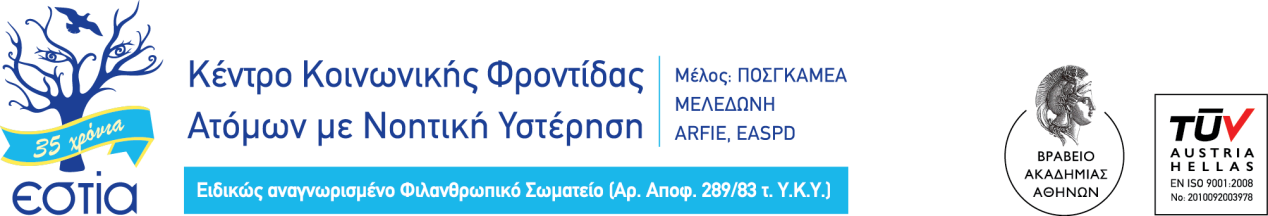 Ημερομηνία     04/08/2017         Αρ. Πρωτ. : 17726Πρόσκληση εκδήλωσης ενδιαφέροντος για τη συμμετοχή στο πρόγραμμα   «Κέντρα διημέρευσης – Ημερήσιας φροντίδας ατόμων με αναπηρία».Η ΕΣΤΙΑ – Κέντρο κοινωνικής φροντίδας ατόμων με νοητική υστέρηση, στα πλαίσια της πρόσκλησης του ΠΕΠ Αττική 2014-2020 «Προώθηση της κοινωνικής ένταξης και καταπολέμησης της φτώχειας και διακρίσεων – διασφάλιση της κοινωνικής συνοχής» πρόκειται να υλοποιήσει πρόγραμμα με τίτλο «ΕΣΤΙΑ - ΠΑΡΟΧΗ ΥΠΗΡΕΣΙΩΝ ΦΡΟΝΤΙΔΑΣ ΣΕ ΑΤΟΜΑ ΜΕ ΝΟΗΤΙΚΗ ΥΣΤΕΡΗΣΗ» (απόφαση ένταξης πράξης: 3966/ 18-04-2017, κωδικός ΟΠΣ: 5001568) και καλεί κάθε ενδιαφερόμενο να υποβάλλει αίτηση συμμετοχής.Αντικείμενο του προγράμματος είναι η παροχή υπηρεσιών κοινωνικής φροντίδας, σε 39 ενήλικα άτομα με νοητική υστέρηση. Οι υπηρεσίες παρέχονται από το « Κέντρο κοινωνικής φροντίδας ατόμων με νοητική υστέρηση ΕΣΤΙΑ» στις πιστοποιημένες εγκαταστάσεις επί της οδού Σόνιας Νικολακοπούλου 13 στο Νέο Ψυχικό, από εξειδικευμένο προσωπικό, όπως ορίζεται στον ΠΔ 395/ 93, για τρία χρόνια, πέντε ημέρες την εβδομάδα, 8ώρες ημερησίως. Η ΕΣΤΙΑ βάσει του καταστατικού της παρέχει υπηρεσίες σε άτομα με ελαφρά και μέση νοητική υστέρηση. Για κάθε ωφελούμενο, βάσει των αναγκών του, δημιουργείται και ακολουθείται εξατομικευμένο πρόγραμμα δραστηριοτήτων, στο οποίο περιλαμβάνεται υποστήριξη από Ψυχίατρο, Ψυχολόγο, Κοινωνική Λειτουργό, Εργοθεραπευτή, Λογοθεραπευτή, Γυμναστή, εκπαίδευση σε κοινωνικές δεξιότητες, προγράμματα κοινωνικής ένταξης, εξωτερικά προγράμματα και συμμετοχή σε διακρατικές συνεργασίες, διατροφή και μετακίνηση (όπως ορίζονται στο ΠΔ 395/ 93 και την προκήρυξη).Μετά τη λήξη της προθεσμίας υποβολής αιτήσεων των ενδιαφερόμενων η ΕΣΤΙΑ θα συγκαλέσει την επιτροπή εξέτασης/ ελέγχου των αιτήσεων, στην οποία συμμετέχει και ο υπεύθυνος της πράξης και θα προβεί στην επιλογή των ωφελούμενων με τη διαδικασία της μοριοδότησης βάσει των παρακάτω κριτηρίων επιλογής:Ειδικότερα, η διαδικασία επιλογής θα ακολουθήσει τα παρακάτω βήματα/στάδια:Α) Εξέταση/έλεγχος των αιτήσεων και υπολογισμός του συνολικού αριθμού των συμμετεχόντων/θέσεων στην πράξη, σύμφωνα με τον αριθμό των αιτήσεων και την πληρότητα των δικαιολογητικών.Β) Επιλογή των συμμετεχόντων στην πράξη.Στο στάδιο αυτό, η Επιτροπή θα καταρτίσει σχετικό πίνακα κατάταξης και επιλογής των ωφελουμένων της πράξης, συμπεριλαμβανομένων και των επιλαχόντων.Επισημαίνεται, σε αυτό το σημείο, ότι σε περίπτωση ισοψηφίας μεταξύ υποψηφίων, κριτήριο επιλογής θα είναι η τήρηση σειράς προτεραιότητας ως προς το χρόνο κατάθεσης της αίτησης.Γ) Έκδοση απόφασης και δημοσιοποίηση των αποτελεσμάτων.Η Επιτροπή θα εκδώσει σχετική απόφαση με τα αποτελέσματα της διαδικασίας επιλογής η οποία θα δημοσιοποιηθεί στην ιστοσελίδα της «ΕΣΤΙΑΣ». Επισημαίνεται ότι, σε περίπτωση αλλαγών ή μη συμμετοχών από πλευράς ωφελουμένων και σε κάθε περίπτωση λόγω μη υπαιτιότητας του δικαιούχου, η Επιτροπή δύναται να προβεί στις απαραίτητες αλλαγές χρησιμοποιώντας τους επιλαχόντες με βάση το συνολικό πίνακα κατάταξης.Περίοδος υποβολής αιτήσεων από 07/08/2017 έως 01/09/2017Σε περίπτωση που δεν συμπληρωθεί ο ελάχιστος απαιτούμενος αριθμός αιτήσεων (39), θα δοθεί παράταση μιας επιπλέον εβδομάδας, για την κατάθεση αιτήσεων.Ημερομηνίες έκδοσης και δημοσιοποίησης αποτελεσμάτων:Ανάρτηση Προσωρινού Πίνακα Αποτελεσμάτων: 08/09/2017Στην συνέχεια μπορούν να υποβληθούν ενστάσεις έως τις 15/09/2017 και ώρα 12.00. Θα ακολουθήσει διαδικασία αξιολόγησης των ενστάσεων  και θα αναρτηθεί ο Οριστικός Πίνακας Κατάταξης ωφελουμένων και επιλαχόντων στις 22/09/2017 Οι αιτήσεις με το σύνολο των δικαιολογητικών, υποβάλλονται ιδιοχείρως στην γραμματεία του Κέντρου Κοινωνικής Φροντίδας Ατόμων με Νοητική Υστέρηση  «ΕΣΤΙΑ»  στην παρακάτω διεύθυνση:Σόνιας Νικολακοπούλου 13    3ος όροφοςΝ. Ψυχικό Τκ. 15451τηλ. 2106713149 fax. 2106748084Site: www.eseepa.gr e-mail: projects@eseepa.gr *Επισυνάπτεται η αίτηση και τα δικαιολογητικά συμμετοχής.*Για όσους δεν έχουν πρόσβαση στο διαδίκτυο, μπορούν να προμηθευτούν τα απαιτούμενα έγγραφα από την γραμματεία της «ΕΣΤΙΑΣ».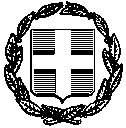 ΥΠΕΥΘΥΝΗ ΔΗΛΩΣΗ (άρθρο 8 Ν.1599/1986)Η ακρίβεια των στοιχείων που υποβάλλονται με αυτή τη δήλωση μπορεί να ελεγχθεί με βάση το αρχείο άλλων υπηρεσιών (άρθρο 8 παρ. 4 Ν. 1599/1986)Με ατομική μου ευθύνη και γνωρίζοντας τις κυρώσεις (3), που προβλέπονται από τις διατάξεις της παρ. 6 του άρθρου 22 του Ν. 1599/1986, δηλώνω ότι:Δεν λαμβάνω αποζημίωση για τις συγχρηματοδοτούμενες υπηρεσίες που μου παρέχονται από το ΚΔΗΦ ΕΣΤΙΑ από άλλη χρηματοδοτική πηγή (πχ. ΕΟΠΥΥ) κατά την περίοδο συμμετοχής μου στην πράξηΔεν λαμβάνω υπηρεσίες από άλλο ΚΔΗΦ ή άλλο φορέα παροχής παρεμφερών υπηρεσιών, ο οποίος χρηματοδοτείται από εθνικούς ή/και κοινοτικούς πόρους, κατά την περίοδο συμμετοχής μου στην πράξη.                                                                                                                                         Ημερομηνία:  ……………………Ο/ Η Δηλών/ούσα (Υπογραφή)(1) Αναγράφεται από τον ενδιαφερόμενο πολίτη ή Αρχή ή η Υπηρεσία του δημόσιου τομέα, που απευθύνεται η αίτηση.(2) Αναγράφεται ολογράφως. (3) «Όποιος εν γνώσει του δηλώνει ψευδή γεγονότα ή αρνείται ή αποκρύπτει τα αληθινά με έγγραφη υπεύθυνη δήλωση του άρθρου 8 τιμωρείται με φυλάκιση τουλάχιστον τριών μηνών. Εάν ο υπαίτιος αυτών των πράξεων σκόπευε να προσπορίσει στον εαυτόν του ή σε άλλον περιουσιακό όφελος βλάπτοντας τρίτον ή σκόπευε να βλάψει άλλον, τιμωρείται με κάθειρξη μέχρι 10 ετών.(4) Σε περίπτωση ανεπάρκειας χώρου η δήλωση συνεχίζεται στην πίσω όψη της και υπογράφεται από τον δηλούντα ή την δηλούσαΚΡΙΤΗΡΙΑΑΝΑΛΥΣΗ ΜΟΡΙΩΝΑΝΑΛΥΣΗ ΜΟΡΙΩΝ1. Τύπος πλαισίου διαμονήςΊδρυμα κλειστής περίθαλψης, θεραπευτήρια / ΚΚΠΠ, κ.α.401. Τύπος πλαισίου διαμονήςΟικογενειακού τύπου στεγαστικές δομές (ατομική/οικογενειακή κατοικία, ΣΥΔ).102. Ασφαλιστική ικανότηταΑνασφάλιστος/η302. Ασφαλιστική ικανότηταΑσφαλισμένος/η103. Ύψος ατομικού ή οικογενειακού εισοδήματοςΕισόδημα κάτω από το όριο της φτώχειας *203. Ύψος ατομικού ή οικογενειακού εισοδήματοςΕισόδημα πάνω από το όριο της φτώχειας104. Οικογενειακή κατάστασηΎπαρξη άλλου ΑμεΑ στην οικογένεια (δεν υπολογίζεταιο αιτούμενος)124. Οικογενειακή κατάστασηΜέλη μονογονεϊκών οικογενειών124. Οικογενειακή κατάστασηΤρίτεκνοι/Πολύτεκνοι (άνω των δύο εξαρτώμενων μελών  εκτός του ωφελούμενου).85. Εργασιακή κατάστασητου γονέα /νόμιμου κηδεμόναΆνεργος/η105. Εργασιακή κατάστασητου γονέα /νόμιμου κηδεμόναΕργαζόμενος/η5ΑΙΤΗΣΗ ΣΥΜΜΕΤΟΧΗΣ ΓΙΑ ΤΗΝ ΠΡΑΞΗ : «ΕΣΤΙΑ - ΠΑΡΟΧΗ ΥΠΗΡΕΣΙΩΝ ΦΡΟΝΤΙΔΑΣ ΣΕ ΑΤΟΜΑ ΜΕ ΝΟΗΤΙΚΗ ΥΣΤΕΡΗΣΗ»ΑΙΤΗΣΗ ΣΥΜΜΕΤΟΧΗΣ ΓΙΑ ΤΗΝ ΠΡΑΞΗ : «ΕΣΤΙΑ - ΠΑΡΟΧΗ ΥΠΗΡΕΣΙΩΝ ΦΡΟΝΤΙΔΑΣ ΣΕ ΑΤΟΜΑ ΜΕ ΝΟΗΤΙΚΗ ΥΣΤΕΡΗΣΗ»ΑΙΤΗΣΗ ΣΥΜΜΕΤΟΧΗΣ ΓΙΑ ΤΗΝ ΠΡΑΞΗ : «ΕΣΤΙΑ - ΠΑΡΟΧΗ ΥΠΗΡΕΣΙΩΝ ΦΡΟΝΤΙΔΑΣ ΣΕ ΑΤΟΜΑ ΜΕ ΝΟΗΤΙΚΗ ΥΣΤΕΡΗΣΗ»ΑΙΤΗΣΗ ΣΥΜΜΕΤΟΧΗΣ ΓΙΑ ΤΗΝ ΠΡΑΞΗ : «ΕΣΤΙΑ - ΠΑΡΟΧΗ ΥΠΗΡΕΣΙΩΝ ΦΡΟΝΤΙΔΑΣ ΣΕ ΑΤΟΜΑ ΜΕ ΝΟΗΤΙΚΗ ΥΣΤΕΡΗΣΗ»ΑΙΤΗΣΗ ΣΥΜΜΕΤΟΧΗΣ ΓΙΑ ΤΗΝ ΠΡΑΞΗ : «ΕΣΤΙΑ - ΠΑΡΟΧΗ ΥΠΗΡΕΣΙΩΝ ΦΡΟΝΤΙΔΑΣ ΣΕ ΑΤΟΜΑ ΜΕ ΝΟΗΤΙΚΗ ΥΣΤΕΡΗΣΗ»ΑΙΤΗΣΗ ΣΥΜΜΕΤΟΧΗΣ ΓΙΑ ΤΗΝ ΠΡΑΞΗ : «ΕΣΤΙΑ - ΠΑΡΟΧΗ ΥΠΗΡΕΣΙΩΝ ΦΡΟΝΤΙΔΑΣ ΣΕ ΑΤΟΜΑ ΜΕ ΝΟΗΤΙΚΗ ΥΣΤΕΡΗΣΗ»ΑΙΤΗΣΗ ΣΥΜΜΕΤΟΧΗΣ ΓΙΑ ΤΗΝ ΠΡΑΞΗ : «ΕΣΤΙΑ - ΠΑΡΟΧΗ ΥΠΗΡΕΣΙΩΝ ΦΡΟΝΤΙΔΑΣ ΣΕ ΑΤΟΜΑ ΜΕ ΝΟΗΤΙΚΗ ΥΣΤΕΡΗΣΗ»ΑΙΤΗΣΗ ΣΥΜΜΕΤΟΧΗΣ ΓΙΑ ΤΗΝ ΠΡΑΞΗ : «ΕΣΤΙΑ - ΠΑΡΟΧΗ ΥΠΗΡΕΣΙΩΝ ΦΡΟΝΤΙΔΑΣ ΣΕ ΑΤΟΜΑ ΜΕ ΝΟΗΤΙΚΗ ΥΣΤΕΡΗΣΗ»ΑΙΤΗΣΗ ΣΥΜΜΕΤΟΧΗΣ ΓΙΑ ΤΗΝ ΠΡΑΞΗ : «ΕΣΤΙΑ - ΠΑΡΟΧΗ ΥΠΗΡΕΣΙΩΝ ΦΡΟΝΤΙΔΑΣ ΣΕ ΑΤΟΜΑ ΜΕ ΝΟΗΤΙΚΗ ΥΣΤΕΡΗΣΗ»ΑΙΤΗΣΗ ΣΥΜΜΕΤΟΧΗΣ ΓΙΑ ΤΗΝ ΠΡΑΞΗ : «ΕΣΤΙΑ - ΠΑΡΟΧΗ ΥΠΗΡΕΣΙΩΝ ΦΡΟΝΤΙΔΑΣ ΣΕ ΑΤΟΜΑ ΜΕ ΝΟΗΤΙΚΗ ΥΣΤΕΡΗΣΗ»ΑΙΤΗΣΗ ΣΥΜΜΕΤΟΧΗΣ ΓΙΑ ΤΗΝ ΠΡΑΞΗ : «ΕΣΤΙΑ - ΠΑΡΟΧΗ ΥΠΗΡΕΣΙΩΝ ΦΡΟΝΤΙΔΑΣ ΣΕ ΑΤΟΜΑ ΜΕ ΝΟΗΤΙΚΗ ΥΣΤΕΡΗΣΗ»ΑΙΤΗΣΗ ΣΥΜΜΕΤΟΧΗΣ ΓΙΑ ΤΗΝ ΠΡΑΞΗ : «ΕΣΤΙΑ - ΠΑΡΟΧΗ ΥΠΗΡΕΣΙΩΝ ΦΡΟΝΤΙΔΑΣ ΣΕ ΑΤΟΜΑ ΜΕ ΝΟΗΤΙΚΗ ΥΣΤΕΡΗΣΗ»ΑΙΤΗΣΗ ΣΥΜΜΕΤΟΧΗΣ ΓΙΑ ΤΗΝ ΠΡΑΞΗ : «ΕΣΤΙΑ - ΠΑΡΟΧΗ ΥΠΗΡΕΣΙΩΝ ΦΡΟΝΤΙΔΑΣ ΣΕ ΑΤΟΜΑ ΜΕ ΝΟΗΤΙΚΗ ΥΣΤΕΡΗΣΗ»ΑΙΤΗΣΗ ΣΥΜΜΕΤΟΧΗΣ ΓΙΑ ΤΗΝ ΠΡΑΞΗ : «ΕΣΤΙΑ - ΠΑΡΟΧΗ ΥΠΗΡΕΣΙΩΝ ΦΡΟΝΤΙΔΑΣ ΣΕ ΑΤΟΜΑ ΜΕ ΝΟΗΤΙΚΗ ΥΣΤΕΡΗΣΗ»ΑΙΤΗΣΗ ΣΥΜΜΕΤΟΧΗΣ ΓΙΑ ΤΗΝ ΠΡΑΞΗ : «ΕΣΤΙΑ - ΠΑΡΟΧΗ ΥΠΗΡΕΣΙΩΝ ΦΡΟΝΤΙΔΑΣ ΣΕ ΑΤΟΜΑ ΜΕ ΝΟΗΤΙΚΗ ΥΣΤΕΡΗΣΗ»ΑΙΤΗΣΗ ΣΥΜΜΕΤΟΧΗΣ ΓΙΑ ΤΗΝ ΠΡΑΞΗ : «ΕΣΤΙΑ - ΠΑΡΟΧΗ ΥΠΗΡΕΣΙΩΝ ΦΡΟΝΤΙΔΑΣ ΣΕ ΑΤΟΜΑ ΜΕ ΝΟΗΤΙΚΗ ΥΣΤΕΡΗΣΗ»ΑΙΤΗΣΗ ΣΥΜΜΕΤΟΧΗΣ ΓΙΑ ΤΗΝ ΠΡΑΞΗ : «ΕΣΤΙΑ - ΠΑΡΟΧΗ ΥΠΗΡΕΣΙΩΝ ΦΡΟΝΤΙΔΑΣ ΣΕ ΑΤΟΜΑ ΜΕ ΝΟΗΤΙΚΗ ΥΣΤΕΡΗΣΗ»ΑΙΤΗΣΗ ΣΥΜΜΕΤΟΧΗΣ ΓΙΑ ΤΗΝ ΠΡΑΞΗ : «ΕΣΤΙΑ - ΠΑΡΟΧΗ ΥΠΗΡΕΣΙΩΝ ΦΡΟΝΤΙΔΑΣ ΣΕ ΑΤΟΜΑ ΜΕ ΝΟΗΤΙΚΗ ΥΣΤΕΡΗΣΗ»ΑΙΤΗΣΗ ΣΥΜΜΕΤΟΧΗΣ ΓΙΑ ΤΗΝ ΠΡΑΞΗ : «ΕΣΤΙΑ - ΠΑΡΟΧΗ ΥΠΗΡΕΣΙΩΝ ΦΡΟΝΤΙΔΑΣ ΣΕ ΑΤΟΜΑ ΜΕ ΝΟΗΤΙΚΗ ΥΣΤΕΡΗΣΗ»ΑΙΤΗΣΗ ΣΥΜΜΕΤΟΧΗΣ ΓΙΑ ΤΗΝ ΠΡΑΞΗ : «ΕΣΤΙΑ - ΠΑΡΟΧΗ ΥΠΗΡΕΣΙΩΝ ΦΡΟΝΤΙΔΑΣ ΣΕ ΑΤΟΜΑ ΜΕ ΝΟΗΤΙΚΗ ΥΣΤΕΡΗΣΗ»ΑΙΤΗΣΗ ΣΥΜΜΕΤΟΧΗΣ ΓΙΑ ΤΗΝ ΠΡΑΞΗ : «ΕΣΤΙΑ - ΠΑΡΟΧΗ ΥΠΗΡΕΣΙΩΝ ΦΡΟΝΤΙΔΑΣ ΣΕ ΑΤΟΜΑ ΜΕ ΝΟΗΤΙΚΗ ΥΣΤΕΡΗΣΗ»ΑΙΤΗΣΗ ΣΥΜΜΕΤΟΧΗΣ ΓΙΑ ΤΗΝ ΠΡΑΞΗ : «ΕΣΤΙΑ - ΠΑΡΟΧΗ ΥΠΗΡΕΣΙΩΝ ΦΡΟΝΤΙΔΑΣ ΣΕ ΑΤΟΜΑ ΜΕ ΝΟΗΤΙΚΗ ΥΣΤΕΡΗΣΗ»Ημερομηνία υποβολής : …….. /……. / 2017         Αρ. Πρωτ. :   Ημερομηνία υποβολής : …….. /……. / 2017         Αρ. Πρωτ. :   Ημερομηνία υποβολής : …….. /……. / 2017         Αρ. Πρωτ. :   Ημερομηνία υποβολής : …….. /……. / 2017         Αρ. Πρωτ. :   Ημερομηνία υποβολής : …….. /……. / 2017         Αρ. Πρωτ. :   Ημερομηνία υποβολής : …….. /……. / 2017         Αρ. Πρωτ. :   Ημερομηνία υποβολής : …….. /……. / 2017         Αρ. Πρωτ. :   Ημερομηνία υποβολής : …….. /……. / 2017         Αρ. Πρωτ. :   Ημερομηνία υποβολής : …….. /……. / 2017         Αρ. Πρωτ. :   Ημερομηνία υποβολής : …….. /……. / 2017         Αρ. Πρωτ. :   Ημερομηνία υποβολής : …….. /……. / 2017         Αρ. Πρωτ. :   Ημερομηνία υποβολής : …….. /……. / 2017         Αρ. Πρωτ. :   Ημερομηνία υποβολής : …….. /……. / 2017         Αρ. Πρωτ. :   Ημερομηνία υποβολής : …….. /……. / 2017         Αρ. Πρωτ. :   Ημερομηνία υποβολής : …….. /……. / 2017         Αρ. Πρωτ. :   Ημερομηνία υποβολής : …….. /……. / 2017         Αρ. Πρωτ. :   Α. ΣΤΟΙΧΕΙΑ ΓΟΝΕΑ/ ΚΗΔΕΜΟΝΑΑ. ΣΤΟΙΧΕΙΑ ΓΟΝΕΑ/ ΚΗΔΕΜΟΝΑΑ. ΣΤΟΙΧΕΙΑ ΓΟΝΕΑ/ ΚΗΔΕΜΟΝΑΑ. ΣΤΟΙΧΕΙΑ ΓΟΝΕΑ/ ΚΗΔΕΜΟΝΑΑ. ΣΤΟΙΧΕΙΑ ΓΟΝΕΑ/ ΚΗΔΕΜΟΝΑΑ. ΣΤΟΙΧΕΙΑ ΓΟΝΕΑ/ ΚΗΔΕΜΟΝΑΑ. ΣΤΟΙΧΕΙΑ ΓΟΝΕΑ/ ΚΗΔΕΜΟΝΑΑ. ΣΤΟΙΧΕΙΑ ΓΟΝΕΑ/ ΚΗΔΕΜΟΝΑΑ. ΣΤΟΙΧΕΙΑ ΓΟΝΕΑ/ ΚΗΔΕΜΟΝΑΑ. ΣΤΟΙΧΕΙΑ ΓΟΝΕΑ/ ΚΗΔΕΜΟΝΑΑ. ΣΤΟΙΧΕΙΑ ΓΟΝΕΑ/ ΚΗΔΕΜΟΝΑΑ. ΣΤΟΙΧΕΙΑ ΓΟΝΕΑ/ ΚΗΔΕΜΟΝΑΑ. ΣΤΟΙΧΕΙΑ ΓΟΝΕΑ/ ΚΗΔΕΜΟΝΑΑ. ΣΤΟΙΧΕΙΑ ΓΟΝΕΑ/ ΚΗΔΕΜΟΝΑΑ. ΣΤΟΙΧΕΙΑ ΓΟΝΕΑ/ ΚΗΔΕΜΟΝΑΑ. ΣΤΟΙΧΕΙΑ ΓΟΝΕΑ/ ΚΗΔΕΜΟΝΑΑ. ΣΤΟΙΧΕΙΑ ΓΟΝΕΑ/ ΚΗΔΕΜΟΝΑΑ. ΣΤΟΙΧΕΙΑ ΓΟΝΕΑ/ ΚΗΔΕΜΟΝΑΑ. ΣΤΟΙΧΕΙΑ ΓΟΝΕΑ/ ΚΗΔΕΜΟΝΑΑ. ΣΤΟΙΧΕΙΑ ΓΟΝΕΑ/ ΚΗΔΕΜΟΝΑΑ. ΣΤΟΙΧΕΙΑ ΓΟΝΕΑ/ ΚΗΔΕΜΟΝΑΑ. ΣΤΟΙΧΕΙΑ ΓΟΝΕΑ/ ΚΗΔΕΜΟΝΑΕΠΩΝΥΜΟΕΠΩΝΥΜΟΟΝΟΜΑΟΝΟΜΑΚΥΡΙΟΣ ΑΣΦΑΛΙΣΤΙΚΟΣ ΦΟΡΕΑΣΚΥΡΙΟΣ ΑΣΦΑΛΙΣΤΙΚΟΣ ΦΟΡΕΑΣΤΑΧ. Δ/ΝΣΗ:ΤΑΧ. Δ/ΝΣΗ:ΟΔΟΣ ΟΔΟΣ ΟΔΟΣ ΑΡΙΘΜΟΣ ΑΡΙΘΜΟΣ ΑΡΙΘΜΟΣ ΑΡΙΘΜΟΣ ΤΑΧ. Δ/ΝΣΗ:ΤΑΧ. Δ/ΝΣΗ:ΠΟΛΗΠΟΛΗΠΟΛΗΤ.Κ.Τ.Κ.Τ.Κ.Τ.Κ.ΤΗΛΕΦΩΝΟΤΗΛΕΦΩΝΟFAXFAXe-maile-maile-mailΣΤΟΙΧΕΙΑ ΟΙΚΟΓΕΝΕΙΑΚΗΣ ΚΑΤΑΣΤΑΣΗΣΣΤΟΙΧΕΙΑ ΟΙΚΟΓΕΝΕΙΑΚΗΣ ΚΑΤΑΣΤΑΣΗΣΎπαρξη άλλου ΑμεΑ στην οικογένειαΎπαρξη άλλου ΑμεΑ στην οικογένειαΎπαρξη άλλου ΑμεΑ στην οικογένειαΎπαρξη άλλου ΑμεΑ στην οικογένειαΎπαρξη άλλου ΑμεΑ στην οικογένειαΎπαρξη άλλου ΑμεΑ στην οικογένειαΎπαρξη άλλου ΑμεΑ στην οικογένειαΎπαρξη άλλου ΑμεΑ στην οικογένειαΎπαρξη άλλου ΑμεΑ στην οικογένειαΝΑΙΝΑΙΝΑΙΟΧΙΟΧΙΟΧΙΣΤΟΙΧΕΙΑ ΟΙΚΟΓΕΝΕΙΑΚΗΣ ΚΑΤΑΣΤΑΣΗΣΣΤΟΙΧΕΙΑ ΟΙΚΟΓΕΝΕΙΑΚΗΣ ΚΑΤΑΣΤΑΣΗΣΜονογονεϊκή οικογένειαΜονογονεϊκή οικογένειαΜονογονεϊκή οικογένειαΜονογονεϊκή οικογένειαΜονογονεϊκή οικογένειαΜονογονεϊκή οικογένειαΜονογονεϊκή οικογένειαΜονογονεϊκή οικογένειαΜονογονεϊκή οικογένειαΝΑΙΝΑΙΝΑΙΟΧΙΟΧΙΟΧΙΣΤΟΙΧΕΙΑ ΟΙΚΟΓΕΝΕΙΑΚΗΣ ΚΑΤΑΣΤΑΣΗΣΣΤΟΙΧΕΙΑ ΟΙΚΟΓΕΝΕΙΑΚΗΣ ΚΑΤΑΣΤΑΣΗΣΤρίτεκνοι/ πολύτεκνοιΤρίτεκνοι/ πολύτεκνοιΤρίτεκνοι/ πολύτεκνοιΤρίτεκνοι/ πολύτεκνοιΤρίτεκνοι/ πολύτεκνοιΤρίτεκνοι/ πολύτεκνοιΤρίτεκνοι/ πολύτεκνοιΤρίτεκνοι/ πολύτεκνοιΤρίτεκνοι/ πολύτεκνοιΝΑΙΝΑΙΝΑΙΟΧΙΟΧΙΟΧΙΣΤΟΙΧΕΙΑ ΕΡΓΑΣΙΑΚΗΣ ΚΑΤΑΣΤΑΣΗΣ ΓΟΝΕΑ/ ΚΗΔΕΜΟΝΑΣΤΟΙΧΕΙΑ ΕΡΓΑΣΙΑΚΗΣ ΚΑΤΑΣΤΑΣΗΣ ΓΟΝΕΑ/ ΚΗΔΕΜΟΝΑΕΡΓΑΖΟΜΕΝΟΣ / ΗΕΡΓΑΖΟΜΕΝΟΣ / ΗΕΡΓΑΖΟΜΕΝΟΣ / ΗΕΡΓΑΖΟΜΕΝΟΣ / ΗΕΡΓΑΖΟΜΕΝΟΣ / ΗΕΡΓΑΖΟΜΕΝΟΣ / ΗΑΝΕΡΓΟΣΑΝΕΡΓΟΣΑΝΕΡΓΟΣΑΝΕΡΓΟΣΑΝΕΡΓΟΣΑΝΕΡΓΟΣΑΝΕΡΓΟΣΑΠΟΦΑΣΗ ΔΙΚΑΣΤΙΚΗΣ ΣΥΜΠΑΡΑΣΤΑΣΗΣΑΠΟΦΑΣΗ ΔΙΚΑΣΤΙΚΗΣ ΣΥΜΠΑΡΑΣΤΑΣΗΣΝΑΙΝΑΙΟΧΙΟΧΙΑΡΙΘΜΟΣ ΑΠΟΦΑΣΗΣ:ΑΡΙΘΜΟΣ ΑΠΟΦΑΣΗΣ:ΑΡΙΘΜΟΣ ΑΠΟΦΑΣΗΣ:ΑΡΙΘΜΟΣ ΑΠΟΦΑΣΗΣ:ΑΡΙΘΜΟΣ ΑΠΟΦΑΣΗΣ:ΑΡΙΘΜΟΣ ΑΠΟΦΑΣΗΣ:ΑΡΙΘΜΟΣ ΑΠΟΦΑΣΗΣ:ΑΡΙΘΜΟΣ ΑΠΟΦΑΣΗΣ:ΑΡΙΘΜΟΣ ΑΠΟΦΑΣΗΣ:ΑΡΙΘΜΟΣ ΑΠΟΦΑΣΗΣ:ΑΡΙΘΜΟΣ ΑΠΟΦΑΣΗΣ:ΑΡΙΘΜΟΣ ΑΠΟΦΑΣΗΣ:Β. ΣΤΟΙΧΕΙΑ ΑΜΕΣΑ ΩΦΕΛΟΥΜΕΝΟΥ/ΗΣΒ. ΣΤΟΙΧΕΙΑ ΑΜΕΣΑ ΩΦΕΛΟΥΜΕΝΟΥ/ΗΣΒ. ΣΤΟΙΧΕΙΑ ΑΜΕΣΑ ΩΦΕΛΟΥΜΕΝΟΥ/ΗΣΒ. ΣΤΟΙΧΕΙΑ ΑΜΕΣΑ ΩΦΕΛΟΥΜΕΝΟΥ/ΗΣΒ. ΣΤΟΙΧΕΙΑ ΑΜΕΣΑ ΩΦΕΛΟΥΜΕΝΟΥ/ΗΣΒ. ΣΤΟΙΧΕΙΑ ΑΜΕΣΑ ΩΦΕΛΟΥΜΕΝΟΥ/ΗΣΒ. ΣΤΟΙΧΕΙΑ ΑΜΕΣΑ ΩΦΕΛΟΥΜΕΝΟΥ/ΗΣΒ. ΣΤΟΙΧΕΙΑ ΑΜΕΣΑ ΩΦΕΛΟΥΜΕΝΟΥ/ΗΣΒ. ΣΤΟΙΧΕΙΑ ΑΜΕΣΑ ΩΦΕΛΟΥΜΕΝΟΥ/ΗΣΒ. ΣΤΟΙΧΕΙΑ ΑΜΕΣΑ ΩΦΕΛΟΥΜΕΝΟΥ/ΗΣΒ. ΣΤΟΙΧΕΙΑ ΑΜΕΣΑ ΩΦΕΛΟΥΜΕΝΟΥ/ΗΣΒ. ΣΤΟΙΧΕΙΑ ΑΜΕΣΑ ΩΦΕΛΟΥΜΕΝΟΥ/ΗΣΒ. ΣΤΟΙΧΕΙΑ ΑΜΕΣΑ ΩΦΕΛΟΥΜΕΝΟΥ/ΗΣΒ. ΣΤΟΙΧΕΙΑ ΑΜΕΣΑ ΩΦΕΛΟΥΜΕΝΟΥ/ΗΣΒ. ΣΤΟΙΧΕΙΑ ΑΜΕΣΑ ΩΦΕΛΟΥΜΕΝΟΥ/ΗΣΒ. ΣΤΟΙΧΕΙΑ ΑΜΕΣΑ ΩΦΕΛΟΥΜΕΝΟΥ/ΗΣΕΠΩΝΥΜΟΟΝΟΜΑΗΜ/ΝΙΑ ΓΕΝΝΗΣΗΣΗΜ/ΝΙΑ ΓΕΝΝΗΣΗΣΗΜ/ΝΙΑ ΓΕΝΝΗΣΗΣΗΜ/ΝΙΑ ΓΕΝΝΗΣΗΣΦΥΛΟ ΑΝΔΡΑΣ ΑΝΔΡΑΣ ΑΝΔΡΑΣ ΓΥΝΑΙΚΑΓΥΝΑΙΚΑΓΥΝΑΙΚΑΓΥΝΑΙΚΑΓΥΝΑΙΚΑΓΥΝΑΙΚΑΣΥΜΜΕΤΕΧΕΤΕ ΗΔΗ ΣΕ ΠΡΟΓΡΑΜΜΑ ΤΗΣ ΕΣΤΙΑΣΝΑΙ ΝΑΙ ΟΧΙΟΧΙΟΧΙΟΧΙΕΙΔΟΣ ΑΝΑΠΗΡΙΑΣΠΟΣΟΣΤΟ ΑΝΑΠΗΡΙΑΣΤΥΠΟΣ ΚΑΤΟΙΚΙΑΣΙΔΡΥΜΑ ΚΛΕΙΣΤΗΣ ΠΕΡΙΘΑΛΨΗΣΙΔΡΥΜΑ ΚΛΕΙΣΤΗΣ ΠΕΡΙΘΑΛΨΗΣΙΔΡΥΜΑ ΚΛΕΙΣΤΗΣ ΠΕΡΙΘΑΛΨΗΣΙΔΡΥΜΑ ΚΛΕΙΣΤΗΣ ΠΕΡΙΘΑΛΨΗΣΙΔΡΥΜΑ ΚΛΕΙΣΤΗΣ ΠΕΡΙΘΑΛΨΗΣΙΔΡΥΜΑ ΚΛΕΙΣΤΗΣ ΠΕΡΙΘΑΛΨΗΣΙΔΡΥΜΑ ΚΛΕΙΣΤΗΣ ΠΕΡΙΘΑΛΨΗΣΤΥΠΟΣ ΚΑΤΟΙΚΙΑΣΟΙΚΟΤΡΟΦΕΙΟΟΙΚΟΤΡΟΦΕΙΟΟΙΚΟΤΡΟΦΕΙΟΟΙΚΟΤΡΟΦΕΙΟΟΙΚΟΤΡΟΦΕΙΟΟΙΚΟΤΡΟΦΕΙΟΟΙΚΟΤΡΟΦΕΙΟΤΥΠΟΣ ΚΑΤΟΙΚΙΑΣΣΥΔΣΥΔΣΥΔΣΥΔΣΥΔΣΥΔΣΥΔΤΥΠΟΣ ΚΑΤΟΙΚΙΑΣΙΔΙΩΤΙΚΗ/ ΟΙΚΟΓΕΝΕΙΑΚΗ ΚΑΤΟΙΚΙΑ ΙΔΙΩΤΙΚΗ/ ΟΙΚΟΓΕΝΕΙΑΚΗ ΚΑΤΟΙΚΙΑ ΙΔΙΩΤΙΚΗ/ ΟΙΚΟΓΕΝΕΙΑΚΗ ΚΑΤΟΙΚΙΑ ΙΔΙΩΤΙΚΗ/ ΟΙΚΟΓΕΝΕΙΑΚΗ ΚΑΤΟΙΚΙΑ ΙΔΙΩΤΙΚΗ/ ΟΙΚΟΓΕΝΕΙΑΚΗ ΚΑΤΟΙΚΙΑ ΙΔΙΩΤΙΚΗ/ ΟΙΚΟΓΕΝΕΙΑΚΗ ΚΑΤΟΙΚΙΑ ΙΔΙΩΤΙΚΗ/ ΟΙΚΟΓΕΝΕΙΑΚΗ ΚΑΤΟΙΚΙΑ ΚΥΡΙΟΣ ΑΣΦΑΛΙΣΤΙΚΟΣ ΦΟΡΕΑΣΤΑΧ. Δ/ΝΣΗ:ΟΔΟΣΑΡΙΘΜΟΣΑΡΙΘΜΟΣΑΡΙΘΜΟΣΤΑΧ. Δ/ΝΣΗ:ΠΟΛΗΤ.Κ.Τ.Κ.Τ.Κ.ΤΗΛΕΦΩΝΟFAXe-maile-mail Γ. ΣΥΝΗΜΜΕΝΑ ΔΙΚΑΙΟΛΟΓΗΤΙΚΑ ΤΑ ΟΠΟΙΑ ΥΠΟΒΑΛΛΩ  Γ. ΣΥΝΗΜΜΕΝΑ ΔΙΚΑΙΟΛΟΓΗΤΙΚΑ ΤΑ ΟΠΟΙΑ ΥΠΟΒΑΛΛΩ  Γ. ΣΥΝΗΜΜΕΝΑ ΔΙΚΑΙΟΛΟΓΗΤΙΚΑ ΤΑ ΟΠΟΙΑ ΥΠΟΒΑΛΛΩ  Γ. ΣΥΝΗΜΜΕΝΑ ΔΙΚΑΙΟΛΟΓΗΤΙΚΑ ΤΑ ΟΠΟΙΑ ΥΠΟΒΑΛΛΩ  Γ. ΣΥΝΗΜΜΕΝΑ ΔΙΚΑΙΟΛΟΓΗΤΙΚΑ ΤΑ ΟΠΟΙΑ ΥΠΟΒΑΛΛΩ  Γ. ΣΥΝΗΜΜΕΝΑ ΔΙΚΑΙΟΛΟΓΗΤΙΚΑ ΤΑ ΟΠΟΙΑ ΥΠΟΒΑΛΛΩ  Γ. ΣΥΝΗΜΜΕΝΑ ΔΙΚΑΙΟΛΟΓΗΤΙΚΑ ΤΑ ΟΠΟΙΑ ΥΠΟΒΑΛΛΩ  Γ. ΣΥΝΗΜΜΕΝΑ ΔΙΚΑΙΟΛΟΓΗΤΙΚΑ ΤΑ ΟΠΟΙΑ ΥΠΟΒΑΛΛΩ  Γ. ΣΥΝΗΜΜΕΝΑ ΔΙΚΑΙΟΛΟΓΗΤΙΚΑ ΤΑ ΟΠΟΙΑ ΥΠΟΒΑΛΛΩ Σημειώστε Χ σε ό,τι υποβάλλεται συνημμένα1Αντίγραφο αστυνομικής ταυτότητας ή διαβατηρίου ή πιστοποιητικό γεννήσεως. Σε περίπτωση μη ύπαρξης των προαναφερομένων (π.χ. περιπτώσεις ατόμων που διαβιούν σε ιδρύματα) οποιοδήποτε άλλο έγγραφο ταυτοποίησης.Εάν ο  ωφελούμενος είναι  αλλοδαπός από τρίτες χώρες απαιτείται και αντίγραφο της  άδειας διαμονής εν ισχύ. Εάν είναι Έλληνας ομογενής απαιτείται αντίγραφο ταυτότητας ομογενούς.Αντίγραφο αστυνομικής ταυτότητας ή διαβατηρίου ή πιστοποιητικό γεννήσεως. Σε περίπτωση μη ύπαρξης των προαναφερομένων (π.χ. περιπτώσεις ατόμων που διαβιούν σε ιδρύματα) οποιοδήποτε άλλο έγγραφο ταυτοποίησης.Εάν ο  ωφελούμενος είναι  αλλοδαπός από τρίτες χώρες απαιτείται και αντίγραφο της  άδειας διαμονής εν ισχύ. Εάν είναι Έλληνας ομογενής απαιτείται αντίγραφο ταυτότητας ομογενούς.Αντίγραφο αστυνομικής ταυτότητας ή διαβατηρίου ή πιστοποιητικό γεννήσεως. Σε περίπτωση μη ύπαρξης των προαναφερομένων (π.χ. περιπτώσεις ατόμων που διαβιούν σε ιδρύματα) οποιοδήποτε άλλο έγγραφο ταυτοποίησης.Εάν ο  ωφελούμενος είναι  αλλοδαπός από τρίτες χώρες απαιτείται και αντίγραφο της  άδειας διαμονής εν ισχύ. Εάν είναι Έλληνας ομογενής απαιτείται αντίγραφο ταυτότητας ομογενούς.Αντίγραφο αστυνομικής ταυτότητας ή διαβατηρίου ή πιστοποιητικό γεννήσεως. Σε περίπτωση μη ύπαρξης των προαναφερομένων (π.χ. περιπτώσεις ατόμων που διαβιούν σε ιδρύματα) οποιοδήποτε άλλο έγγραφο ταυτοποίησης.Εάν ο  ωφελούμενος είναι  αλλοδαπός από τρίτες χώρες απαιτείται και αντίγραφο της  άδειας διαμονής εν ισχύ. Εάν είναι Έλληνας ομογενής απαιτείται αντίγραφο ταυτότητας ομογενούς.Αντίγραφο αστυνομικής ταυτότητας ή διαβατηρίου ή πιστοποιητικό γεννήσεως. Σε περίπτωση μη ύπαρξης των προαναφερομένων (π.χ. περιπτώσεις ατόμων που διαβιούν σε ιδρύματα) οποιοδήποτε άλλο έγγραφο ταυτοποίησης.Εάν ο  ωφελούμενος είναι  αλλοδαπός από τρίτες χώρες απαιτείται και αντίγραφο της  άδειας διαμονής εν ισχύ. Εάν είναι Έλληνας ομογενής απαιτείται αντίγραφο ταυτότητας ομογενούς.Αντίγραφο αστυνομικής ταυτότητας ή διαβατηρίου ή πιστοποιητικό γεννήσεως. Σε περίπτωση μη ύπαρξης των προαναφερομένων (π.χ. περιπτώσεις ατόμων που διαβιούν σε ιδρύματα) οποιοδήποτε άλλο έγγραφο ταυτοποίησης.Εάν ο  ωφελούμενος είναι  αλλοδαπός από τρίτες χώρες απαιτείται και αντίγραφο της  άδειας διαμονής εν ισχύ. Εάν είναι Έλληνας ομογενής απαιτείται αντίγραφο ταυτότητας ομογενούς.Αντίγραφο αστυνομικής ταυτότητας ή διαβατηρίου ή πιστοποιητικό γεννήσεως. Σε περίπτωση μη ύπαρξης των προαναφερομένων (π.χ. περιπτώσεις ατόμων που διαβιούν σε ιδρύματα) οποιοδήποτε άλλο έγγραφο ταυτοποίησης.Εάν ο  ωφελούμενος είναι  αλλοδαπός από τρίτες χώρες απαιτείται και αντίγραφο της  άδειας διαμονής εν ισχύ. Εάν είναι Έλληνας ομογενής απαιτείται αντίγραφο ταυτότητας ομογενούς.Αντίγραφο αστυνομικής ταυτότητας ή διαβατηρίου ή πιστοποιητικό γεννήσεως. Σε περίπτωση μη ύπαρξης των προαναφερομένων (π.χ. περιπτώσεις ατόμων που διαβιούν σε ιδρύματα) οποιοδήποτε άλλο έγγραφο ταυτοποίησης.Εάν ο  ωφελούμενος είναι  αλλοδαπός από τρίτες χώρες απαιτείται και αντίγραφο της  άδειας διαμονής εν ισχύ. Εάν είναι Έλληνας ομογενής απαιτείται αντίγραφο ταυτότητας ομογενούς.2Αντίγραφο ή εκτύπωση Ατομικού ή οικογενειακού εκκαθαριστικού σημειώματος εφόσον το άτομο υποχρεούται να έχει καταθέσει φορολογική δήλωση για το οικονομικό έτος 2015, ή σχετική υπεύθυνη δήλωση σε περίπτωση που δεν υποχρεούται.Αντίγραφο ή εκτύπωση Ατομικού ή οικογενειακού εκκαθαριστικού σημειώματος εφόσον το άτομο υποχρεούται να έχει καταθέσει φορολογική δήλωση για το οικονομικό έτος 2015, ή σχετική υπεύθυνη δήλωση σε περίπτωση που δεν υποχρεούται.Αντίγραφο ή εκτύπωση Ατομικού ή οικογενειακού εκκαθαριστικού σημειώματος εφόσον το άτομο υποχρεούται να έχει καταθέσει φορολογική δήλωση για το οικονομικό έτος 2015, ή σχετική υπεύθυνη δήλωση σε περίπτωση που δεν υποχρεούται.Αντίγραφο ή εκτύπωση Ατομικού ή οικογενειακού εκκαθαριστικού σημειώματος εφόσον το άτομο υποχρεούται να έχει καταθέσει φορολογική δήλωση για το οικονομικό έτος 2015, ή σχετική υπεύθυνη δήλωση σε περίπτωση που δεν υποχρεούται.Αντίγραφο ή εκτύπωση Ατομικού ή οικογενειακού εκκαθαριστικού σημειώματος εφόσον το άτομο υποχρεούται να έχει καταθέσει φορολογική δήλωση για το οικονομικό έτος 2015, ή σχετική υπεύθυνη δήλωση σε περίπτωση που δεν υποχρεούται.Αντίγραφο ή εκτύπωση Ατομικού ή οικογενειακού εκκαθαριστικού σημειώματος εφόσον το άτομο υποχρεούται να έχει καταθέσει φορολογική δήλωση για το οικονομικό έτος 2015, ή σχετική υπεύθυνη δήλωση σε περίπτωση που δεν υποχρεούται.Αντίγραφο ή εκτύπωση Ατομικού ή οικογενειακού εκκαθαριστικού σημειώματος εφόσον το άτομο υποχρεούται να έχει καταθέσει φορολογική δήλωση για το οικονομικό έτος 2015, ή σχετική υπεύθυνη δήλωση σε περίπτωση που δεν υποχρεούται.Αντίγραφο ή εκτύπωση Ατομικού ή οικογενειακού εκκαθαριστικού σημειώματος εφόσον το άτομο υποχρεούται να έχει καταθέσει φορολογική δήλωση για το οικονομικό έτος 2015, ή σχετική υπεύθυνη δήλωση σε περίπτωση που δεν υποχρεούται.3Αντίγραφο Βεβαίωσης πιστοποίησης της αναπηρίας του ωφελούμενου, εν ισχύ.Αντίγραφο Βεβαίωσης πιστοποίησης της αναπηρίας του ωφελούμενου, εν ισχύ.Αντίγραφο Βεβαίωσης πιστοποίησης της αναπηρίας του ωφελούμενου, εν ισχύ.Αντίγραφο Βεβαίωσης πιστοποίησης της αναπηρίας του ωφελούμενου, εν ισχύ.Αντίγραφο Βεβαίωσης πιστοποίησης της αναπηρίας του ωφελούμενου, εν ισχύ.Αντίγραφο Βεβαίωσης πιστοποίησης της αναπηρίας του ωφελούμενου, εν ισχύ.Αντίγραφο Βεβαίωσης πιστοποίησης της αναπηρίας του ωφελούμενου, εν ισχύ.Αντίγραφο Βεβαίωσης πιστοποίησης της αναπηρίας του ωφελούμενου, εν ισχύ.4Αντίγραφο πρόσφατου Πιστοποιητικού οικογενειακής κατάστασης που να έχει εκδοθεί εντός του τελευταίου εξαμήνου πριν από την ημερομηνία πρόσκλησης εκδήλωσης ενδιαφέροντος.Αντίγραφο πρόσφατου Πιστοποιητικού οικογενειακής κατάστασης που να έχει εκδοθεί εντός του τελευταίου εξαμήνου πριν από την ημερομηνία πρόσκλησης εκδήλωσης ενδιαφέροντος.Αντίγραφο πρόσφατου Πιστοποιητικού οικογενειακής κατάστασης που να έχει εκδοθεί εντός του τελευταίου εξαμήνου πριν από την ημερομηνία πρόσκλησης εκδήλωσης ενδιαφέροντος.Αντίγραφο πρόσφατου Πιστοποιητικού οικογενειακής κατάστασης που να έχει εκδοθεί εντός του τελευταίου εξαμήνου πριν από την ημερομηνία πρόσκλησης εκδήλωσης ενδιαφέροντος.Αντίγραφο πρόσφατου Πιστοποιητικού οικογενειακής κατάστασης που να έχει εκδοθεί εντός του τελευταίου εξαμήνου πριν από την ημερομηνία πρόσκλησης εκδήλωσης ενδιαφέροντος.Αντίγραφο πρόσφατου Πιστοποιητικού οικογενειακής κατάστασης που να έχει εκδοθεί εντός του τελευταίου εξαμήνου πριν από την ημερομηνία πρόσκλησης εκδήλωσης ενδιαφέροντος.Αντίγραφο πρόσφατου Πιστοποιητικού οικογενειακής κατάστασης που να έχει εκδοθεί εντός του τελευταίου εξαμήνου πριν από την ημερομηνία πρόσκλησης εκδήλωσης ενδιαφέροντος.Αντίγραφο πρόσφατου Πιστοποιητικού οικογενειακής κατάστασης που να έχει εκδοθεί εντός του τελευταίου εξαμήνου πριν από την ημερομηνία πρόσκλησης εκδήλωσης ενδιαφέροντος.5Εάν το άτομο που είναι επιφορτισμένο με τη φροντίδα του συγκεκριμένου ωφελούμενου (γονέας/κηδεμόνας) είναι άνεργος/η, απαιτείται αντίγραφο της κάρτας ανεργίας του ΟΑΕΔ ή άλλο ισοδύναμο έγγραφο σε ισχύ από τα οποία θα προκύπτει ότι την ημερομηνία υποβολής της αίτησης είναι άνεργος/η.Εάν το άτομο που είναι επιφορτισμένο με τη φροντίδα του συγκεκριμένου ωφελούμενου (γονέας/κηδεμόνας) είναι άνεργος/η, απαιτείται αντίγραφο της κάρτας ανεργίας του ΟΑΕΔ ή άλλο ισοδύναμο έγγραφο σε ισχύ από τα οποία θα προκύπτει ότι την ημερομηνία υποβολής της αίτησης είναι άνεργος/η.Εάν το άτομο που είναι επιφορτισμένο με τη φροντίδα του συγκεκριμένου ωφελούμενου (γονέας/κηδεμόνας) είναι άνεργος/η, απαιτείται αντίγραφο της κάρτας ανεργίας του ΟΑΕΔ ή άλλο ισοδύναμο έγγραφο σε ισχύ από τα οποία θα προκύπτει ότι την ημερομηνία υποβολής της αίτησης είναι άνεργος/η.Εάν το άτομο που είναι επιφορτισμένο με τη φροντίδα του συγκεκριμένου ωφελούμενου (γονέας/κηδεμόνας) είναι άνεργος/η, απαιτείται αντίγραφο της κάρτας ανεργίας του ΟΑΕΔ ή άλλο ισοδύναμο έγγραφο σε ισχύ από τα οποία θα προκύπτει ότι την ημερομηνία υποβολής της αίτησης είναι άνεργος/η.Εάν το άτομο που είναι επιφορτισμένο με τη φροντίδα του συγκεκριμένου ωφελούμενου (γονέας/κηδεμόνας) είναι άνεργος/η, απαιτείται αντίγραφο της κάρτας ανεργίας του ΟΑΕΔ ή άλλο ισοδύναμο έγγραφο σε ισχύ από τα οποία θα προκύπτει ότι την ημερομηνία υποβολής της αίτησης είναι άνεργος/η.Εάν το άτομο που είναι επιφορτισμένο με τη φροντίδα του συγκεκριμένου ωφελούμενου (γονέας/κηδεμόνας) είναι άνεργος/η, απαιτείται αντίγραφο της κάρτας ανεργίας του ΟΑΕΔ ή άλλο ισοδύναμο έγγραφο σε ισχύ από τα οποία θα προκύπτει ότι την ημερομηνία υποβολής της αίτησης είναι άνεργος/η.Εάν το άτομο που είναι επιφορτισμένο με τη φροντίδα του συγκεκριμένου ωφελούμενου (γονέας/κηδεμόνας) είναι άνεργος/η, απαιτείται αντίγραφο της κάρτας ανεργίας του ΟΑΕΔ ή άλλο ισοδύναμο έγγραφο σε ισχύ από τα οποία θα προκύπτει ότι την ημερομηνία υποβολής της αίτησης είναι άνεργος/η.Εάν το άτομο που είναι επιφορτισμένο με τη φροντίδα του συγκεκριμένου ωφελούμενου (γονέας/κηδεμόνας) είναι άνεργος/η, απαιτείται αντίγραφο της κάρτας ανεργίας του ΟΑΕΔ ή άλλο ισοδύναμο έγγραφο σε ισχύ από τα οποία θα προκύπτει ότι την ημερομηνία υποβολής της αίτησης είναι άνεργος/η.6Εάν το άτομο που είναι επιφορτισμένο με τη φροντίδα του συγκεκριμένου ωφελούμενου (γονέας/κηδεμόνας) είναι εργαζόμενος/η απαιτείται : α)  πρόσφατη βεβαίωση εργοδότη αν είναι μισθωτός/ή  β) υπεύθυνη δήλωση του άρθρου 8 του ν.1599/1986 αν είναι αυτοαπασχολούμενος/η ή ελεύθερος/η επαγγελματίας  Εάν το άτομο που είναι επιφορτισμένο με τη φροντίδα του συγκεκριμένου ωφελούμενου (γονέας/κηδεμόνας) είναι εργαζόμενος/η απαιτείται : α)  πρόσφατη βεβαίωση εργοδότη αν είναι μισθωτός/ή  β) υπεύθυνη δήλωση του άρθρου 8 του ν.1599/1986 αν είναι αυτοαπασχολούμενος/η ή ελεύθερος/η επαγγελματίας  Εάν το άτομο που είναι επιφορτισμένο με τη φροντίδα του συγκεκριμένου ωφελούμενου (γονέας/κηδεμόνας) είναι εργαζόμενος/η απαιτείται : α)  πρόσφατη βεβαίωση εργοδότη αν είναι μισθωτός/ή  β) υπεύθυνη δήλωση του άρθρου 8 του ν.1599/1986 αν είναι αυτοαπασχολούμενος/η ή ελεύθερος/η επαγγελματίας  Εάν το άτομο που είναι επιφορτισμένο με τη φροντίδα του συγκεκριμένου ωφελούμενου (γονέας/κηδεμόνας) είναι εργαζόμενος/η απαιτείται : α)  πρόσφατη βεβαίωση εργοδότη αν είναι μισθωτός/ή  β) υπεύθυνη δήλωση του άρθρου 8 του ν.1599/1986 αν είναι αυτοαπασχολούμενος/η ή ελεύθερος/η επαγγελματίας  Εάν το άτομο που είναι επιφορτισμένο με τη φροντίδα του συγκεκριμένου ωφελούμενου (γονέας/κηδεμόνας) είναι εργαζόμενος/η απαιτείται : α)  πρόσφατη βεβαίωση εργοδότη αν είναι μισθωτός/ή  β) υπεύθυνη δήλωση του άρθρου 8 του ν.1599/1986 αν είναι αυτοαπασχολούμενος/η ή ελεύθερος/η επαγγελματίας  Εάν το άτομο που είναι επιφορτισμένο με τη φροντίδα του συγκεκριμένου ωφελούμενου (γονέας/κηδεμόνας) είναι εργαζόμενος/η απαιτείται : α)  πρόσφατη βεβαίωση εργοδότη αν είναι μισθωτός/ή  β) υπεύθυνη δήλωση του άρθρου 8 του ν.1599/1986 αν είναι αυτοαπασχολούμενος/η ή ελεύθερος/η επαγγελματίας  Εάν το άτομο που είναι επιφορτισμένο με τη φροντίδα του συγκεκριμένου ωφελούμενου (γονέας/κηδεμόνας) είναι εργαζόμενος/η απαιτείται : α)  πρόσφατη βεβαίωση εργοδότη αν είναι μισθωτός/ή  β) υπεύθυνη δήλωση του άρθρου 8 του ν.1599/1986 αν είναι αυτοαπασχολούμενος/η ή ελεύθερος/η επαγγελματίας  Εάν το άτομο που είναι επιφορτισμένο με τη φροντίδα του συγκεκριμένου ωφελούμενου (γονέας/κηδεμόνας) είναι εργαζόμενος/η απαιτείται : α)  πρόσφατη βεβαίωση εργοδότη αν είναι μισθωτός/ή  β) υπεύθυνη δήλωση του άρθρου 8 του ν.1599/1986 αν είναι αυτοαπασχολούμενος/η ή ελεύθερος/η επαγγελματίας  7Εάν το άτομο που είναι επιφορτισμένο με τη φροντίδα του συγκεκριμένου ωφελούμενου (γονέας/κηδεμόνας) ή άλλο μέλος της οικογένειας ανήκει στην ομάδα των ΑμεΑ, απαιτείται αντίγραφο/α βεβαίωσης πιστοποίησης της αναπηρίας του/τους εν ισχύ.Εάν το άτομο που είναι επιφορτισμένο με τη φροντίδα του συγκεκριμένου ωφελούμενου (γονέας/κηδεμόνας) ή άλλο μέλος της οικογένειας ανήκει στην ομάδα των ΑμεΑ, απαιτείται αντίγραφο/α βεβαίωσης πιστοποίησης της αναπηρίας του/τους εν ισχύ.Εάν το άτομο που είναι επιφορτισμένο με τη φροντίδα του συγκεκριμένου ωφελούμενου (γονέας/κηδεμόνας) ή άλλο μέλος της οικογένειας ανήκει στην ομάδα των ΑμεΑ, απαιτείται αντίγραφο/α βεβαίωσης πιστοποίησης της αναπηρίας του/τους εν ισχύ.Εάν το άτομο που είναι επιφορτισμένο με τη φροντίδα του συγκεκριμένου ωφελούμενου (γονέας/κηδεμόνας) ή άλλο μέλος της οικογένειας ανήκει στην ομάδα των ΑμεΑ, απαιτείται αντίγραφο/α βεβαίωσης πιστοποίησης της αναπηρίας του/τους εν ισχύ.Εάν το άτομο που είναι επιφορτισμένο με τη φροντίδα του συγκεκριμένου ωφελούμενου (γονέας/κηδεμόνας) ή άλλο μέλος της οικογένειας ανήκει στην ομάδα των ΑμεΑ, απαιτείται αντίγραφο/α βεβαίωσης πιστοποίησης της αναπηρίας του/τους εν ισχύ.Εάν το άτομο που είναι επιφορτισμένο με τη φροντίδα του συγκεκριμένου ωφελούμενου (γονέας/κηδεμόνας) ή άλλο μέλος της οικογένειας ανήκει στην ομάδα των ΑμεΑ, απαιτείται αντίγραφο/α βεβαίωσης πιστοποίησης της αναπηρίας του/τους εν ισχύ.Εάν το άτομο που είναι επιφορτισμένο με τη φροντίδα του συγκεκριμένου ωφελούμενου (γονέας/κηδεμόνας) ή άλλο μέλος της οικογένειας ανήκει στην ομάδα των ΑμεΑ, απαιτείται αντίγραφο/α βεβαίωσης πιστοποίησης της αναπηρίας του/τους εν ισχύ.Εάν το άτομο που είναι επιφορτισμένο με τη φροντίδα του συγκεκριμένου ωφελούμενου (γονέας/κηδεμόνας) ή άλλο μέλος της οικογένειας ανήκει στην ομάδα των ΑμεΑ, απαιτείται αντίγραφο/α βεβαίωσης πιστοποίησης της αναπηρίας του/τους εν ισχύ.8Πιστοποιητικό ασφαλιστικής ικανότητας όπως εκδίδεται από το ΚΕΠ ή από τις ηλεκτρονικές υπηρεσίες του ΙΚΑ-ΕΤΑΜ (https://apps.ika.gr/eInsEligibility/) ή από το Εθνικό Μητρώο Ασφάλισης – Ασφαλιστικής Ικανότητας ¨ΑΤΛΑΣ¨ (https://www.atlas.gov.gr/ATLAS/Pages/Home.aspx) Πιστοποιητικό ασφαλιστικής ικανότητας όπως εκδίδεται από το ΚΕΠ ή από τις ηλεκτρονικές υπηρεσίες του ΙΚΑ-ΕΤΑΜ (https://apps.ika.gr/eInsEligibility/) ή από το Εθνικό Μητρώο Ασφάλισης – Ασφαλιστικής Ικανότητας ¨ΑΤΛΑΣ¨ (https://www.atlas.gov.gr/ATLAS/Pages/Home.aspx) Πιστοποιητικό ασφαλιστικής ικανότητας όπως εκδίδεται από το ΚΕΠ ή από τις ηλεκτρονικές υπηρεσίες του ΙΚΑ-ΕΤΑΜ (https://apps.ika.gr/eInsEligibility/) ή από το Εθνικό Μητρώο Ασφάλισης – Ασφαλιστικής Ικανότητας ¨ΑΤΛΑΣ¨ (https://www.atlas.gov.gr/ATLAS/Pages/Home.aspx) Πιστοποιητικό ασφαλιστικής ικανότητας όπως εκδίδεται από το ΚΕΠ ή από τις ηλεκτρονικές υπηρεσίες του ΙΚΑ-ΕΤΑΜ (https://apps.ika.gr/eInsEligibility/) ή από το Εθνικό Μητρώο Ασφάλισης – Ασφαλιστικής Ικανότητας ¨ΑΤΛΑΣ¨ (https://www.atlas.gov.gr/ATLAS/Pages/Home.aspx) Πιστοποιητικό ασφαλιστικής ικανότητας όπως εκδίδεται από το ΚΕΠ ή από τις ηλεκτρονικές υπηρεσίες του ΙΚΑ-ΕΤΑΜ (https://apps.ika.gr/eInsEligibility/) ή από το Εθνικό Μητρώο Ασφάλισης – Ασφαλιστικής Ικανότητας ¨ΑΤΛΑΣ¨ (https://www.atlas.gov.gr/ATLAS/Pages/Home.aspx) Πιστοποιητικό ασφαλιστικής ικανότητας όπως εκδίδεται από το ΚΕΠ ή από τις ηλεκτρονικές υπηρεσίες του ΙΚΑ-ΕΤΑΜ (https://apps.ika.gr/eInsEligibility/) ή από το Εθνικό Μητρώο Ασφάλισης – Ασφαλιστικής Ικανότητας ¨ΑΤΛΑΣ¨ (https://www.atlas.gov.gr/ATLAS/Pages/Home.aspx) Πιστοποιητικό ασφαλιστικής ικανότητας όπως εκδίδεται από το ΚΕΠ ή από τις ηλεκτρονικές υπηρεσίες του ΙΚΑ-ΕΤΑΜ (https://apps.ika.gr/eInsEligibility/) ή από το Εθνικό Μητρώο Ασφάλισης – Ασφαλιστικής Ικανότητας ¨ΑΤΛΑΣ¨ (https://www.atlas.gov.gr/ATLAS/Pages/Home.aspx) Πιστοποιητικό ασφαλιστικής ικανότητας όπως εκδίδεται από το ΚΕΠ ή από τις ηλεκτρονικές υπηρεσίες του ΙΚΑ-ΕΤΑΜ (https://apps.ika.gr/eInsEligibility/) ή από το Εθνικό Μητρώο Ασφάλισης – Ασφαλιστικής Ικανότητας ¨ΑΤΛΑΣ¨ (https://www.atlas.gov.gr/ATLAS/Pages/Home.aspx) 9Υπεύθυνη δήλωση του άρθρου 8 παρ. 4 του ν. 1599/1986 του ωφελούμενου ή του νόμιμου κηδεμόνα/εκπροσώπου (βρίσκεται συνημμένη στην αίτηση), που να αναφέρει ότι: α) δεν θα λαμβάνει αποζημίωση για τις συγχρηματοδοτούμενες υπηρεσίες που του παρέχονται από το ΚΔΗΦ ΕΣΤΙΑ από άλλη χρηματοδοτική πηγή (π.χ. ΕΟΠΥΥ) κατά την περίοδο συμμετοχής του στην πράξη, και β) δεν θα λαμβάνει υπηρεσίες από άλλο ΚΔΗΦ ή άλλο φορέα παροχής παρεμφερών υπηρεσιών, ο οποίος χρηματοδοτείται από εθνικούς ή/και κοινοτικούς πόρους, κατά την περίοδο συμμετοχής του στην πράξη.  Υπεύθυνη δήλωση του άρθρου 8 παρ. 4 του ν. 1599/1986 του ωφελούμενου ή του νόμιμου κηδεμόνα/εκπροσώπου (βρίσκεται συνημμένη στην αίτηση), που να αναφέρει ότι: α) δεν θα λαμβάνει αποζημίωση για τις συγχρηματοδοτούμενες υπηρεσίες που του παρέχονται από το ΚΔΗΦ ΕΣΤΙΑ από άλλη χρηματοδοτική πηγή (π.χ. ΕΟΠΥΥ) κατά την περίοδο συμμετοχής του στην πράξη, και β) δεν θα λαμβάνει υπηρεσίες από άλλο ΚΔΗΦ ή άλλο φορέα παροχής παρεμφερών υπηρεσιών, ο οποίος χρηματοδοτείται από εθνικούς ή/και κοινοτικούς πόρους, κατά την περίοδο συμμετοχής του στην πράξη.  Υπεύθυνη δήλωση του άρθρου 8 παρ. 4 του ν. 1599/1986 του ωφελούμενου ή του νόμιμου κηδεμόνα/εκπροσώπου (βρίσκεται συνημμένη στην αίτηση), που να αναφέρει ότι: α) δεν θα λαμβάνει αποζημίωση για τις συγχρηματοδοτούμενες υπηρεσίες που του παρέχονται από το ΚΔΗΦ ΕΣΤΙΑ από άλλη χρηματοδοτική πηγή (π.χ. ΕΟΠΥΥ) κατά την περίοδο συμμετοχής του στην πράξη, και β) δεν θα λαμβάνει υπηρεσίες από άλλο ΚΔΗΦ ή άλλο φορέα παροχής παρεμφερών υπηρεσιών, ο οποίος χρηματοδοτείται από εθνικούς ή/και κοινοτικούς πόρους, κατά την περίοδο συμμετοχής του στην πράξη.  Υπεύθυνη δήλωση του άρθρου 8 παρ. 4 του ν. 1599/1986 του ωφελούμενου ή του νόμιμου κηδεμόνα/εκπροσώπου (βρίσκεται συνημμένη στην αίτηση), που να αναφέρει ότι: α) δεν θα λαμβάνει αποζημίωση για τις συγχρηματοδοτούμενες υπηρεσίες που του παρέχονται από το ΚΔΗΦ ΕΣΤΙΑ από άλλη χρηματοδοτική πηγή (π.χ. ΕΟΠΥΥ) κατά την περίοδο συμμετοχής του στην πράξη, και β) δεν θα λαμβάνει υπηρεσίες από άλλο ΚΔΗΦ ή άλλο φορέα παροχής παρεμφερών υπηρεσιών, ο οποίος χρηματοδοτείται από εθνικούς ή/και κοινοτικούς πόρους, κατά την περίοδο συμμετοχής του στην πράξη.  Υπεύθυνη δήλωση του άρθρου 8 παρ. 4 του ν. 1599/1986 του ωφελούμενου ή του νόμιμου κηδεμόνα/εκπροσώπου (βρίσκεται συνημμένη στην αίτηση), που να αναφέρει ότι: α) δεν θα λαμβάνει αποζημίωση για τις συγχρηματοδοτούμενες υπηρεσίες που του παρέχονται από το ΚΔΗΦ ΕΣΤΙΑ από άλλη χρηματοδοτική πηγή (π.χ. ΕΟΠΥΥ) κατά την περίοδο συμμετοχής του στην πράξη, και β) δεν θα λαμβάνει υπηρεσίες από άλλο ΚΔΗΦ ή άλλο φορέα παροχής παρεμφερών υπηρεσιών, ο οποίος χρηματοδοτείται από εθνικούς ή/και κοινοτικούς πόρους, κατά την περίοδο συμμετοχής του στην πράξη.  Υπεύθυνη δήλωση του άρθρου 8 παρ. 4 του ν. 1599/1986 του ωφελούμενου ή του νόμιμου κηδεμόνα/εκπροσώπου (βρίσκεται συνημμένη στην αίτηση), που να αναφέρει ότι: α) δεν θα λαμβάνει αποζημίωση για τις συγχρηματοδοτούμενες υπηρεσίες που του παρέχονται από το ΚΔΗΦ ΕΣΤΙΑ από άλλη χρηματοδοτική πηγή (π.χ. ΕΟΠΥΥ) κατά την περίοδο συμμετοχής του στην πράξη, και β) δεν θα λαμβάνει υπηρεσίες από άλλο ΚΔΗΦ ή άλλο φορέα παροχής παρεμφερών υπηρεσιών, ο οποίος χρηματοδοτείται από εθνικούς ή/και κοινοτικούς πόρους, κατά την περίοδο συμμετοχής του στην πράξη.  Υπεύθυνη δήλωση του άρθρου 8 παρ. 4 του ν. 1599/1986 του ωφελούμενου ή του νόμιμου κηδεμόνα/εκπροσώπου (βρίσκεται συνημμένη στην αίτηση), που να αναφέρει ότι: α) δεν θα λαμβάνει αποζημίωση για τις συγχρηματοδοτούμενες υπηρεσίες που του παρέχονται από το ΚΔΗΦ ΕΣΤΙΑ από άλλη χρηματοδοτική πηγή (π.χ. ΕΟΠΥΥ) κατά την περίοδο συμμετοχής του στην πράξη, και β) δεν θα λαμβάνει υπηρεσίες από άλλο ΚΔΗΦ ή άλλο φορέα παροχής παρεμφερών υπηρεσιών, ο οποίος χρηματοδοτείται από εθνικούς ή/και κοινοτικούς πόρους, κατά την περίοδο συμμετοχής του στην πράξη.  Υπεύθυνη δήλωση του άρθρου 8 παρ. 4 του ν. 1599/1986 του ωφελούμενου ή του νόμιμου κηδεμόνα/εκπροσώπου (βρίσκεται συνημμένη στην αίτηση), που να αναφέρει ότι: α) δεν θα λαμβάνει αποζημίωση για τις συγχρηματοδοτούμενες υπηρεσίες που του παρέχονται από το ΚΔΗΦ ΕΣΤΙΑ από άλλη χρηματοδοτική πηγή (π.χ. ΕΟΠΥΥ) κατά την περίοδο συμμετοχής του στην πράξη, και β) δεν θα λαμβάνει υπηρεσίες από άλλο ΚΔΗΦ ή άλλο φορέα παροχής παρεμφερών υπηρεσιών, ο οποίος χρηματοδοτείται από εθνικούς ή/και κοινοτικούς πόρους, κατά την περίοδο συμμετοχής του στην πράξη.  10Σε περίπτωση ωφελούμενου από ίδρυμα/θεραπευτήριο/ΚΚΠΠ, κ.α.:Σχετική     βεβαίωση     του     αρμόδιου     οργάνου/ νόμιμου     εκπροσώπου     του ιδρύματος/θεραπευτηρίου/ΚΚΠΠ, κ.α. που να πιστοποιεί τη διαβίωση του σε αυτό και να βεβαιώνει ότι, σε περίπτωση επιλογής του αιτούντος για την συμμετοχή του στην πράξη, θα προσκομίσει στο δικαιούχο όλες τις απαραίτητες πληροφορίες για το ατομικό και κοινωνικό ιστορικό  του  ωφελούμενου  και  σχετική  έκθεση/αξιολόγηση  του  ωφελούμενου  από  την επιστημονική ομάδα του ιδρύματος.Συνοπτική έκθεση της επιστημονικής ομάδας για το βαθμό προσαρμογής του ατόμου στο πρόγραμμα του ΚΔΗΦ. Στη σχετική έκθεση πρέπει επίσης να βεβαιώνεται ότι ο υποψήφιος ωφελούμενος συναινεί για τη συμμετοχή του στην πράξη.Για τους ωφελούμενους που διαβιούν σε ιδρύματα κλειστής περίθαλψης/θεραπευτήρια/ΚΚΠΠ, κ.α. η αδυναμία προσκόμισης των δικαιολογητικών/εγγράφων των ανωτέρω σημείων 1, 2, 4 και 8, δύναται να καλυφθεί με σχετική υπεύθυνη δήλωση του νόμιμου εκπροσώπου του ιδρύματος, μετά από σχετική απόφαση εξουσιοδότησης του αρμόδιου οργάνου του ιδρύματοςΣε περίπτωση ωφελούμενου από ίδρυμα/θεραπευτήριο/ΚΚΠΠ, κ.α.:Σχετική     βεβαίωση     του     αρμόδιου     οργάνου/ νόμιμου     εκπροσώπου     του ιδρύματος/θεραπευτηρίου/ΚΚΠΠ, κ.α. που να πιστοποιεί τη διαβίωση του σε αυτό και να βεβαιώνει ότι, σε περίπτωση επιλογής του αιτούντος για την συμμετοχή του στην πράξη, θα προσκομίσει στο δικαιούχο όλες τις απαραίτητες πληροφορίες για το ατομικό και κοινωνικό ιστορικό  του  ωφελούμενου  και  σχετική  έκθεση/αξιολόγηση  του  ωφελούμενου  από  την επιστημονική ομάδα του ιδρύματος.Συνοπτική έκθεση της επιστημονικής ομάδας για το βαθμό προσαρμογής του ατόμου στο πρόγραμμα του ΚΔΗΦ. Στη σχετική έκθεση πρέπει επίσης να βεβαιώνεται ότι ο υποψήφιος ωφελούμενος συναινεί για τη συμμετοχή του στην πράξη.Για τους ωφελούμενους που διαβιούν σε ιδρύματα κλειστής περίθαλψης/θεραπευτήρια/ΚΚΠΠ, κ.α. η αδυναμία προσκόμισης των δικαιολογητικών/εγγράφων των ανωτέρω σημείων 1, 2, 4 και 8, δύναται να καλυφθεί με σχετική υπεύθυνη δήλωση του νόμιμου εκπροσώπου του ιδρύματος, μετά από σχετική απόφαση εξουσιοδότησης του αρμόδιου οργάνου του ιδρύματοςΣε περίπτωση ωφελούμενου από ίδρυμα/θεραπευτήριο/ΚΚΠΠ, κ.α.:Σχετική     βεβαίωση     του     αρμόδιου     οργάνου/ νόμιμου     εκπροσώπου     του ιδρύματος/θεραπευτηρίου/ΚΚΠΠ, κ.α. που να πιστοποιεί τη διαβίωση του σε αυτό και να βεβαιώνει ότι, σε περίπτωση επιλογής του αιτούντος για την συμμετοχή του στην πράξη, θα προσκομίσει στο δικαιούχο όλες τις απαραίτητες πληροφορίες για το ατομικό και κοινωνικό ιστορικό  του  ωφελούμενου  και  σχετική  έκθεση/αξιολόγηση  του  ωφελούμενου  από  την επιστημονική ομάδα του ιδρύματος.Συνοπτική έκθεση της επιστημονικής ομάδας για το βαθμό προσαρμογής του ατόμου στο πρόγραμμα του ΚΔΗΦ. Στη σχετική έκθεση πρέπει επίσης να βεβαιώνεται ότι ο υποψήφιος ωφελούμενος συναινεί για τη συμμετοχή του στην πράξη.Για τους ωφελούμενους που διαβιούν σε ιδρύματα κλειστής περίθαλψης/θεραπευτήρια/ΚΚΠΠ, κ.α. η αδυναμία προσκόμισης των δικαιολογητικών/εγγράφων των ανωτέρω σημείων 1, 2, 4 και 8, δύναται να καλυφθεί με σχετική υπεύθυνη δήλωση του νόμιμου εκπροσώπου του ιδρύματος, μετά από σχετική απόφαση εξουσιοδότησης του αρμόδιου οργάνου του ιδρύματοςΣε περίπτωση ωφελούμενου από ίδρυμα/θεραπευτήριο/ΚΚΠΠ, κ.α.:Σχετική     βεβαίωση     του     αρμόδιου     οργάνου/ νόμιμου     εκπροσώπου     του ιδρύματος/θεραπευτηρίου/ΚΚΠΠ, κ.α. που να πιστοποιεί τη διαβίωση του σε αυτό και να βεβαιώνει ότι, σε περίπτωση επιλογής του αιτούντος για την συμμετοχή του στην πράξη, θα προσκομίσει στο δικαιούχο όλες τις απαραίτητες πληροφορίες για το ατομικό και κοινωνικό ιστορικό  του  ωφελούμενου  και  σχετική  έκθεση/αξιολόγηση  του  ωφελούμενου  από  την επιστημονική ομάδα του ιδρύματος.Συνοπτική έκθεση της επιστημονικής ομάδας για το βαθμό προσαρμογής του ατόμου στο πρόγραμμα του ΚΔΗΦ. Στη σχετική έκθεση πρέπει επίσης να βεβαιώνεται ότι ο υποψήφιος ωφελούμενος συναινεί για τη συμμετοχή του στην πράξη.Για τους ωφελούμενους που διαβιούν σε ιδρύματα κλειστής περίθαλψης/θεραπευτήρια/ΚΚΠΠ, κ.α. η αδυναμία προσκόμισης των δικαιολογητικών/εγγράφων των ανωτέρω σημείων 1, 2, 4 και 8, δύναται να καλυφθεί με σχετική υπεύθυνη δήλωση του νόμιμου εκπροσώπου του ιδρύματος, μετά από σχετική απόφαση εξουσιοδότησης του αρμόδιου οργάνου του ιδρύματοςΣε περίπτωση ωφελούμενου από ίδρυμα/θεραπευτήριο/ΚΚΠΠ, κ.α.:Σχετική     βεβαίωση     του     αρμόδιου     οργάνου/ νόμιμου     εκπροσώπου     του ιδρύματος/θεραπευτηρίου/ΚΚΠΠ, κ.α. που να πιστοποιεί τη διαβίωση του σε αυτό και να βεβαιώνει ότι, σε περίπτωση επιλογής του αιτούντος για την συμμετοχή του στην πράξη, θα προσκομίσει στο δικαιούχο όλες τις απαραίτητες πληροφορίες για το ατομικό και κοινωνικό ιστορικό  του  ωφελούμενου  και  σχετική  έκθεση/αξιολόγηση  του  ωφελούμενου  από  την επιστημονική ομάδα του ιδρύματος.Συνοπτική έκθεση της επιστημονικής ομάδας για το βαθμό προσαρμογής του ατόμου στο πρόγραμμα του ΚΔΗΦ. Στη σχετική έκθεση πρέπει επίσης να βεβαιώνεται ότι ο υποψήφιος ωφελούμενος συναινεί για τη συμμετοχή του στην πράξη.Για τους ωφελούμενους που διαβιούν σε ιδρύματα κλειστής περίθαλψης/θεραπευτήρια/ΚΚΠΠ, κ.α. η αδυναμία προσκόμισης των δικαιολογητικών/εγγράφων των ανωτέρω σημείων 1, 2, 4 και 8, δύναται να καλυφθεί με σχετική υπεύθυνη δήλωση του νόμιμου εκπροσώπου του ιδρύματος, μετά από σχετική απόφαση εξουσιοδότησης του αρμόδιου οργάνου του ιδρύματοςΣε περίπτωση ωφελούμενου από ίδρυμα/θεραπευτήριο/ΚΚΠΠ, κ.α.:Σχετική     βεβαίωση     του     αρμόδιου     οργάνου/ νόμιμου     εκπροσώπου     του ιδρύματος/θεραπευτηρίου/ΚΚΠΠ, κ.α. που να πιστοποιεί τη διαβίωση του σε αυτό και να βεβαιώνει ότι, σε περίπτωση επιλογής του αιτούντος για την συμμετοχή του στην πράξη, θα προσκομίσει στο δικαιούχο όλες τις απαραίτητες πληροφορίες για το ατομικό και κοινωνικό ιστορικό  του  ωφελούμενου  και  σχετική  έκθεση/αξιολόγηση  του  ωφελούμενου  από  την επιστημονική ομάδα του ιδρύματος.Συνοπτική έκθεση της επιστημονικής ομάδας για το βαθμό προσαρμογής του ατόμου στο πρόγραμμα του ΚΔΗΦ. Στη σχετική έκθεση πρέπει επίσης να βεβαιώνεται ότι ο υποψήφιος ωφελούμενος συναινεί για τη συμμετοχή του στην πράξη.Για τους ωφελούμενους που διαβιούν σε ιδρύματα κλειστής περίθαλψης/θεραπευτήρια/ΚΚΠΠ, κ.α. η αδυναμία προσκόμισης των δικαιολογητικών/εγγράφων των ανωτέρω σημείων 1, 2, 4 και 8, δύναται να καλυφθεί με σχετική υπεύθυνη δήλωση του νόμιμου εκπροσώπου του ιδρύματος, μετά από σχετική απόφαση εξουσιοδότησης του αρμόδιου οργάνου του ιδρύματοςΣε περίπτωση ωφελούμενου από ίδρυμα/θεραπευτήριο/ΚΚΠΠ, κ.α.:Σχετική     βεβαίωση     του     αρμόδιου     οργάνου/ νόμιμου     εκπροσώπου     του ιδρύματος/θεραπευτηρίου/ΚΚΠΠ, κ.α. που να πιστοποιεί τη διαβίωση του σε αυτό και να βεβαιώνει ότι, σε περίπτωση επιλογής του αιτούντος για την συμμετοχή του στην πράξη, θα προσκομίσει στο δικαιούχο όλες τις απαραίτητες πληροφορίες για το ατομικό και κοινωνικό ιστορικό  του  ωφελούμενου  και  σχετική  έκθεση/αξιολόγηση  του  ωφελούμενου  από  την επιστημονική ομάδα του ιδρύματος.Συνοπτική έκθεση της επιστημονικής ομάδας για το βαθμό προσαρμογής του ατόμου στο πρόγραμμα του ΚΔΗΦ. Στη σχετική έκθεση πρέπει επίσης να βεβαιώνεται ότι ο υποψήφιος ωφελούμενος συναινεί για τη συμμετοχή του στην πράξη.Για τους ωφελούμενους που διαβιούν σε ιδρύματα κλειστής περίθαλψης/θεραπευτήρια/ΚΚΠΠ, κ.α. η αδυναμία προσκόμισης των δικαιολογητικών/εγγράφων των ανωτέρω σημείων 1, 2, 4 και 8, δύναται να καλυφθεί με σχετική υπεύθυνη δήλωση του νόμιμου εκπροσώπου του ιδρύματος, μετά από σχετική απόφαση εξουσιοδότησης του αρμόδιου οργάνου του ιδρύματοςΣε περίπτωση ωφελούμενου από ίδρυμα/θεραπευτήριο/ΚΚΠΠ, κ.α.:Σχετική     βεβαίωση     του     αρμόδιου     οργάνου/ νόμιμου     εκπροσώπου     του ιδρύματος/θεραπευτηρίου/ΚΚΠΠ, κ.α. που να πιστοποιεί τη διαβίωση του σε αυτό και να βεβαιώνει ότι, σε περίπτωση επιλογής του αιτούντος για την συμμετοχή του στην πράξη, θα προσκομίσει στο δικαιούχο όλες τις απαραίτητες πληροφορίες για το ατομικό και κοινωνικό ιστορικό  του  ωφελούμενου  και  σχετική  έκθεση/αξιολόγηση  του  ωφελούμενου  από  την επιστημονική ομάδα του ιδρύματος.Συνοπτική έκθεση της επιστημονικής ομάδας για το βαθμό προσαρμογής του ατόμου στο πρόγραμμα του ΚΔΗΦ. Στη σχετική έκθεση πρέπει επίσης να βεβαιώνεται ότι ο υποψήφιος ωφελούμενος συναινεί για τη συμμετοχή του στην πράξη.Για τους ωφελούμενους που διαβιούν σε ιδρύματα κλειστής περίθαλψης/θεραπευτήρια/ΚΚΠΠ, κ.α. η αδυναμία προσκόμισης των δικαιολογητικών/εγγράφων των ανωτέρω σημείων 1, 2, 4 και 8, δύναται να καλυφθεί με σχετική υπεύθυνη δήλωση του νόμιμου εκπροσώπου του ιδρύματος, μετά από σχετική απόφαση εξουσιοδότησης του αρμόδιου οργάνου του ιδρύματοςΟ / Η  ΑΙΤΩΝ / ΑΙΤΟΥΣΑΟ / Η  ΑΙΤΩΝ / ΑΙΤΟΥΣΑΟ / Η  ΑΙΤΩΝ / ΑΙΤΟΥΣΑ(υπογραφή)ΠΡΟΣ(1):ΕΣΤΙΑ – Κέντρο κοινωνικής φροντίδας ατόμων με νοητική υστέρησηΕΣΤΙΑ – Κέντρο κοινωνικής φροντίδας ατόμων με νοητική υστέρησηΕΣΤΙΑ – Κέντρο κοινωνικής φροντίδας ατόμων με νοητική υστέρησηΕΣΤΙΑ – Κέντρο κοινωνικής φροντίδας ατόμων με νοητική υστέρησηΕΣΤΙΑ – Κέντρο κοινωνικής φροντίδας ατόμων με νοητική υστέρησηΕΣΤΙΑ – Κέντρο κοινωνικής φροντίδας ατόμων με νοητική υστέρησηΕΣΤΙΑ – Κέντρο κοινωνικής φροντίδας ατόμων με νοητική υστέρησηΕΣΤΙΑ – Κέντρο κοινωνικής φροντίδας ατόμων με νοητική υστέρησηΕΣΤΙΑ – Κέντρο κοινωνικής φροντίδας ατόμων με νοητική υστέρησηΕΣΤΙΑ – Κέντρο κοινωνικής φροντίδας ατόμων με νοητική υστέρησηΕΣΤΙΑ – Κέντρο κοινωνικής φροντίδας ατόμων με νοητική υστέρησηΕΣΤΙΑ – Κέντρο κοινωνικής φροντίδας ατόμων με νοητική υστέρησηΕΣΤΙΑ – Κέντρο κοινωνικής φροντίδας ατόμων με νοητική υστέρησηΕΣΤΙΑ – Κέντρο κοινωνικής φροντίδας ατόμων με νοητική υστέρησηΟ – Η Όνομα:Επώνυμο:Επώνυμο:Επώνυμο:Όνομα και Επώνυμο Πατέρα:Όνομα και Επώνυμο Πατέρα:Όνομα και Επώνυμο Πατέρα:Όνομα και Επώνυμο Πατέρα:Όνομα και Επώνυμο Μητέρας:Όνομα και Επώνυμο Μητέρας:Όνομα και Επώνυμο Μητέρας:Όνομα και Επώνυμο Μητέρας:Ημερομηνία γέννησης(2):Ημερομηνία γέννησης(2):Ημερομηνία γέννησης(2):Ημερομηνία γέννησης(2):Τόπος Γέννησης:Τόπος Γέννησης:Τόπος Γέννησης:Τόπος Γέννησης:Αριθμός Δελτίου Ταυτότητας:Αριθμός Δελτίου Ταυτότητας:Αριθμός Δελτίου Ταυτότητας:Αριθμός Δελτίου Ταυτότητας:Τηλ:Τηλ:Τόπος Κατοικίας:Τόπος Κατοικίας:Οδός:Αριθ:ΤΚ:Αρ. Τηλεομοιοτύπου (Fax):Αρ. Τηλεομοιοτύπου (Fax):Αρ. Τηλεομοιοτύπου (Fax):Δ/νση Ηλεκτρ. Ταχυδρ. (Εmail):Δ/νση Ηλεκτρ. Ταχυδρ. (Εmail):